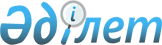 Ұлан аудандық мәслихатының 2016 жылғы 29 маусымдағы № 37 "Ұлан ауданының ауылдық елді мекендерінде тұратын және жұмыс істейтін мемлекеттік денсаулық сақтау, әлеуметтік қамсыздандыру, білім беру, мәдениет, спорт және ветеринария ұйымдарының мамандарына отын сатып алуға және коммуналдық қызмет шығындарын жабуға әлеуметтік көмек беру туралы" шешіміне өзгеріс еңгізу туралы
					
			Күшін жойған
			
			
		
					Шығыс Қазақстан облысы Ұлан ауданы мәслихатының 2017 жылғы 30 наурыздағы № 87 шешімі. Шығыс Қазақстан облысының Әділет департаментінде 2017 жылғы 18 сәуірдегі № 4967 болып тіркелді. Күші жойылды - Шығыс Қазақстан облысы Ұлан аудандық мәслихатының 2021 жылғы 21 ақпандағы № 129 шешімімен
      Ескерту. Күші жойылды - Шығыс Қазақстан облысы Ұлан ауданы мәслихатының 21.02.2022 № 129 шешімімен (алғашқы ресми жарияланған күнінен кейін күнтізбелік он күн өткен соң қолданысқа енгізіледі).
       РҚАО-ның ескертпесі.
      Құжаттың мәтінінде түпнұсқаның пунктуациясы мен орфографиясы сақталған.
      Қазақстан Республикасының 2001 жылғы 23 қаңтардағы "Қазақстан Республикасындағы жергілікті мемлекеттік басқару және өзін-өзі басқару туралы" Заңының 6-бабы 1-тармағы 15) тармақшасына, Қазақстан Республикасының 2005 жылғы 8 шілдедегі "Агроөнеркәсіптік кешенді және ауылдық аумақтарды дамытуды мемлекеттік реттеу туралы" Заңының 7-бабы 3-тармағының 4) тармақшасына, 18-бабы 5-тармағына сәйкес, Ұлан аудандық мәслихаты ШЕШТІ:
      1. Ұлан аудандық мәслихатының 2016 жылғы 29 маусымдағы № 37 "Ұлан ауданының ауылдық елді мекендерінде тұратын және жұмыс істейтін мемлекеттік денсаулық сақтау, әлеуметтік қамсыздандыру, білім беру, мәдениет, спорт және ветеринария ұйымдарының мамандарына отын сатып алуға және коммуналдық қызмет шығындарын жабуға әлеуметтік көмек беру туралы" шешіміне өзгеріс еңгізу туралы" (нормативтік құқықтық актілерді мемлекеттік тіркеу Тізілімінде № 4615 тіркелген, "Ұлан таңы", "Уланские зори" газеттерінде 2016 жылғы 12 тамыздағы № 35 жарияланған) шешіміне келесі өзгерістер енгізілсін:
      көрсетілген шешімнің 1 тармағының үшінші азат жолы келесі редакцияда жызылсын:
      "Мемлекеттік әлеуметтiк қамсыздандыру, бiлiм беру, мәдениет, спорт және ветеринария ұйымдарының мамандарына әлеуметтік көмек 18000 (он сегіз мың) теңге көлемінде берілсін.".
      2. Осы шешім алғашқы ресми жарияланған күнінен кейін күнтізбелік он күн өткен соң қолданысқа енгізіледі.
					© 2012. Қазақстан Республикасы Әділет министрлігінің «Қазақстан Республикасының Заңнама және құқықтық ақпарат институты» ШЖҚ РМК
				
      Сессия төрағасы

А. Бережной

      Аудандық 

      мәслихат хатшысы

О. Сыдыков 
